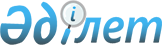 Хромтау аудандық мәслихатының 2022 жылғы 30 желтоқсанындағы № 323 шешімі негізінде "2023-2025 жылдарға арналған Қопа ауылдық округінің бюджетін бекіту туралы" шешіміне өзгерістер енгізу туралыАқтөбе облысы Хромтау аудандық мәслихатының 2023 жылғы 27 шілдедегі № 55 шешімі
      ШЕШТІ:
      1. Хромтау аудандық мәслихатының 2022 жылғы 30 желтоқсанындағы № 323 шешімі негізінде "2023-2025 жылдарға арналған Қопа ауылдық округінің бюджетін бекіту туралы" шешіміне келесідей өзгерістер енгізілсін:
      1-тармақ жаңа редакцияда жазылсын:
      "1. 2023-2025 жылдарға арналған Қопа ауылдық округінің бюджеті тиісінше 1, 2 және 3 қосымшаларға сәйкес, оның ішінде 2023 жылға мынадай көлемдерде бекітілсін:
      1) кірістер – 72 452 мың теңге:
      салықтық түсімдер – 3 060 мың теңге;
      салықтық емес түсімдер – 0 теңге;
      негізгі капиталды сатудан түсетін түсімдер – 0 теңге;
      трансферттер түсімі – 69 392 мың теңге;
      2) шығындар – 72 452 мың теңге;
      3) таза бюджеттік кредиттеу – 0 теңге;
      бюджеттік кредиттер – 0 теңге;
      бюджеттік кредиттерді өтеу – 0 теңге;
      4) қаржы активтерімен операциялар бойынша сальдо – 0 теңге;
      қаржы активтерін сатып алу – 0 теңге;
      қаржы активтерін сатудан түсетін түсімдер – 0 теңге;
      5) бюджет тапшылығы (профициті) – 0 теңге;
      6) бюджет тапшылығын қаржыландыру (профицитін пайдалану) - 0 теңге;
      қарыздар түсімі – 0 теңге;
      қарыздарды өтеу – 0 теңге;
      бюджет қаражатының пайдаланылатын қалдықтары – 0 теңге.".
      2. Көрсетілген шешімнің 1 қосымшасы осы шешімнің қосымшасына сәйкес жаңа редакцияда жазылсын.
      3. Осы шешім 2023 жылдың 1 қаңтарынан бастап қолданысқа енгізіледі. 2023 жылға арналған Қопа ауылдық округінің бюджеті
					© 2012. Қазақстан Республикасы Әділет министрлігінің «Қазақстан Республикасының Заңнама және құқықтық ақпарат институты» ШЖҚ РМК
				
      Хромтау аудандық мәслихатының төрағасы 

Э.Б. Болатов
Хромтау ауданы мәслихатының 2023 жылғы 27 шілдедегі № 55 шешіміне қосымшаХромтау аудандық мәслихаттың 2022 жылғы 30 желтоқсандағы № 323 шешіміне 1 қосымша
Санаты
Санаты
Санаты
Санаты
Сомасы (мың теңге)
Сыныбы
Сыныбы
Сыныбы
Сомасы (мың теңге)
Кіші сыныбы
Кіші сыныбы
Сомасы (мың теңге)
Атауы
Сомасы (мың теңге)
1
2
3
4
5
I. Кірістер
72 452
1
Салықтық түсiмдер
3 060
01
Табыс салығы
150
2
Жеке табыс салығы
150
04
Меншікке салынатын салықтар
2 810
1
Мүлікке салынатын салықтар
100
3
Жер салығы
10
4
Көлік құралдарына салынатын салық
2 700
05
Тауарларға, жұмыстарға және қызметтерге салынатын ішкі салықтар
100
3
Жер учаскелерін пайдаланғаны үшін төлемақы
100
3
Негізгі капиталды сатудан түсетін түсімдер
0
03
Жерді және материалдық емес активтерді сату
0
1
Жер учаскелерін сатудан түсетін түсімдер
0
4
Трансферттердің түсімдері
69 392
02
Мемлекеттiк басқарудың жоғары тұрған органдарынан түсетін трансферттер
69 392
3
Аудандық (облыстық маңызы бар қаланың ) бюджетінен түсетін трансферттер
69 392
Функционалдық топ
Функционалдық топ
Функционалдық топ
Функционалдық топ
Функционалдық топ
Сомасы (мың теңге)
Кіші функция
Кіші функция
Кіші функция
Кіші функция
Сомасы (мың теңге)
Бюджеттік бағдарламалардың әкімшісі
Бюджеттік бағдарламалардың әкімшісі
Бюджеттік бағдарламалардың әкімшісі
Сомасы (мың теңге)
Бағдарлама
Бағдарлама
Сомасы (мың теңге)
Атауы
Сомасы (мың теңге)
1
2
3
4
5
6
II. Шығындар
72 452
01
Жалпы сипаттағы мемлекеттiк қызметтер
34 950
1
Мемлекеттiк басқарудың жалпы функцияларын орындайтын өкiлдi, атқарушы және басқа органдар
34 950
124
Аудандық маңызы бар қала, ауыл, кент, ауылдық округ әкімінің аппараты
34 950
001
Аудандық маңызы бар қала, ауыл, кент, ауылдық округ әкімінің қызметін қамтамасыз ету жөніндегі қызметтер
34 950
07
Тұрғын ұй –коммуналдық шаруашылық
2 090
3
Елді-мекендерді көркейту
2 090
124
Аудандық маңызы бар қала,ауыл,кент,ауылдық округ әкімінің аппараты
2 090
008
Елдімекендердегі көшелерді жарықтандыру
1 200
009
Елді мекендердің санитариясын қамтамасыз ету
890
011
Елді мекендерді абаттандыру мен көгалдандыру
29 212
12
Көлік және коммуникация
6 200
1
Автомобиль көлігі
6 200
124
Аудандық маңызы бар қала, ауыл, кент, ауылдық округ әкімінің аппараты
6 200
013
Аудандық маңызы бар қалаларда, ауылдарда, кенттерде, ауылдық округтерде автомобиль жолдарын күрделі жұмыс істеуін қамтамасыз ету
6 200